[Ez a letisztult, profi brosúra egyetlen oldalhoz készült, de ha bővítésre van szükség, egyszerűen felvehet rá több tartalmat. A brosúra teljes formázással és elrendezéssel való megtekintéséhez válassza a Nézet lap Olvasási nézet lehetőségét.]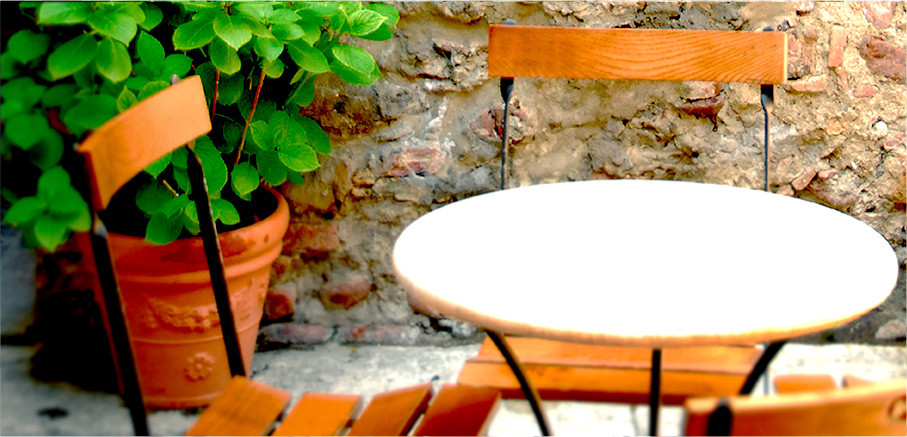 Bemutatkozás[Ez kiváló hely arra, hogy röviden kifejtse, miért is érdemes az Ön termékeit vagy szolgáltatásait választani.]KapcsolatfelvételTelefon: [Adja meg a telefonszámot   |   E-mail: [Adja meg az e-mail-címet]   |   Web: [Adja meg a webhelyet]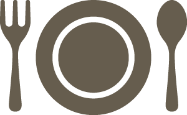 [Cég neve][Brosúra címe vagy cég jelmondata]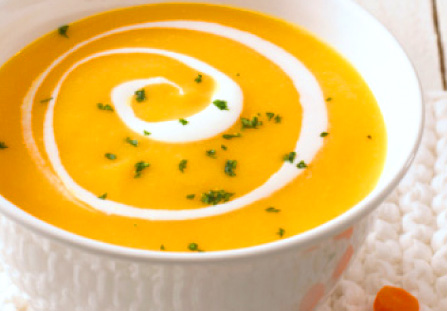 [Itt adjon meg egy képfeliratot]Árajánlat:[Nem olyan terméket jelenít meg, amelyre árajánlatot szeretne adni? Érdemes ezt a helyet használni a szolgáltatások összegzésére vagy egy pár legjobb vásárlói véleményhez.][Kezdjük is el azonnal][Nagyon könnyen saját brosúrát készíthet ebből…][Az ebben a dokumentumban használt összes szövegformázási stílust egyetlen koppintással elérheti a Kezdőlap lap Stílusok gyűjteményében.][Ha fényképet szeretne cserélni, jelölje ki vagy törölje azt, majd a Beszúrás lapon válassza a Kép gombot.]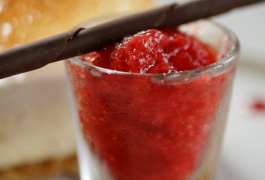 